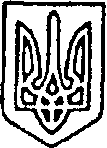 УКРАЇНАПОКРОВСЬКА  РАЙОННА РАДА  ДОНЕЦЬКОЇ ОБЛАСТІР І Ш Е Н Н Явід 18.12.2020 № VIII/2-37м. Покровськ	Керуючись статтями 43, 59, 60 Закону України «Про місцеве самоврядування в Україні» (зі змінами), Законом України  «Про передачу об’єктів права державної та комунальної власності», Законом України «Про внесення змін до деяких законів України щодо впорядкування окремих питань організації та діяльності органів місцевого самоврядування і районних державних адміністрацій» від 17 листопада 2020 року № 1009-IX, відповідно до постанови Кабінету Міністрів України від 21.09.1998 № 1482 «Про передачу об’єктів права державної та комунальної власності», районна радаВИРІШИЛА:1. Клопотати перед Гродівською селищною радою про надання згоди та передачу зі  спільної власності територіальних громад сіл, селищ району, що знаходиться в управлінні Покровської районної ради у комунальну власність Гродівської територіальної громади цілісного майнового комплексу юридичної особи «Іванівський дошкільний навчальний заклад №8 «Бурундучок» Покровської районної ради Донецької області».2. У разі надання згоди, передати зі  спільної власності територіальних громад сіл, селищ району, що знаходяться в управлінні Покровської районної ради у комунальну власність Гродівської територіальної громади цілісний майновий комплекс юридичної особи «Іванівський дошкільний навчальний заклад №8 «Бурундучок» Покровської районної ради Донецької області»разом із майном згідно додатку (додається), розташований за адресою:   85350, Донецька область, Покровський район, с. Іванівка, вул. Центральна, буд. 80. 3. Делегувати до складу комісії з прийому-передачі цілісного майнового комплексу юридичної особи «Іванівський дошкільний навчальний заклад №8 «Бурундучок» Покровської районної ради Донецької області», що розташований за адресою:  :   85350, Донецька область, Покровський район, с. Іванівка, вул. Центральна, буд. 80:- Кондратенко Ніну Володимирівну – завідувача бухгалтера Іванівського дошкільного навчального закладу №8 «Бурундучок» Покровської районної ради Донецької області;- Мазкун Інну Петрівну – головного бухгалтера Іванівського дошкільного навчального закладу №8 «Бурундучок» Покровської районної ради Донецької області;- Середу Юрія Івановича – заступника голови Покровської районної ради Донецької області;- Ніколаєву Олену Миколаївну - головного спеціаліста – бухгалтера відділу освіти райдержадміністрації.4. Контроль за виконанням рішення покласти на постійну комісію районної ради з питань охорони здоров’я, соціального захисту населення, освіти, культури, спорту та молодіжної політики (Шутько).Голова ради								Ю.В. КЛЮЧКАЗАТВЕРДЖЕНО:рішення Покровської районної радивід 18.12.2020 № VIII/2-37Перелік майнаюридичної особи «Іванівський дошкільний навчальний заклад №8 «Бурундучок» Покровської районної ради Донецької області», що передається зі  спільної власності територіальних громад сіл, селищ району, що знаходиться в управлінні Покровської районної ради у комунальну власність Гродівської територіальної громади Місцезнаходження:  :     85350, Донецька область, Покровський район, с. Іванівка, вул. Центральна, буд. 80.Заступник голови ради								Ю.І. СередаПро клопотання перед Гродівською селищною радою про надання згоди та передачу зі  спільної власності територіальних громад сіл, селищ району, що знаходиться в управлінні Покровської районної ради у комунальну власність Гродівської територіальної громади цілісного майнового комплексу юридичної особи «Іванівський дошкільний навчальний заклад №8 «Бурундучок» Покровської районної ради Донецької області»№МайноКількість, штЗагальна площа, кв.мЗагальний об'єм, куб. м Балансова вартість, грн1Будівля ДНЗ1475,501501,00124 840,002Сарай160,80196,00482,00